Read and choose the correct answers. Write them after the statement.Yes, it is /  Yes, it is  / Yes, they do / No, it isn’t / Yes, it is / No, they don’t /  No, it doesn’t / No, it isn’t  / Yes, it isSpain is in Europe.				____________________________In Italy they speak Greek.			____________________________It snows in summer in Portugal.			____________________________Finland is a cold country.			____________________________They speak English in Ireland.			____________________________London is a city in Scotland.			____________________________Wales is a country in United Kingdom.		____________________________Scotland is a place in Germany.			____________________________Northern Ireland’s capital is Belfast.		____________________________In what countries do you think they speak English?__________________________________________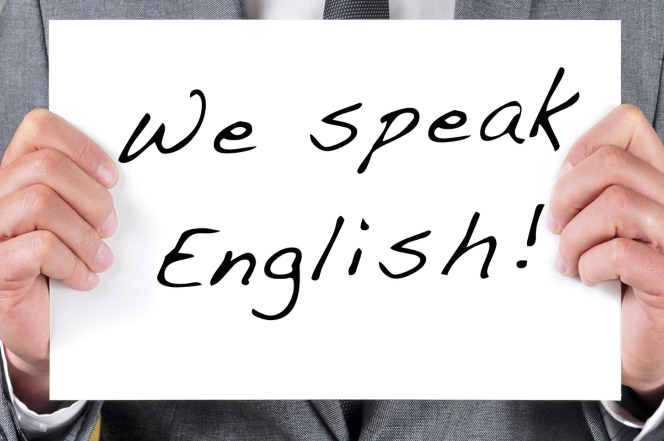 ________________________________________________________________________________________________________________________________________________________________________Key:Yes, it isNo, they don’tNo, it doesn’tYes, it isYes, they doNo, it isn’tYes, it isNo, it isn’tYes, it isName: ____________________________    Surname: ____________________________    Nber: ____   Grade/Class: _____Name: ____________________________    Surname: ____________________________    Nber: ____   Grade/Class: _____Name: ____________________________    Surname: ____________________________    Nber: ____   Grade/Class: _____Assessment: _____________________________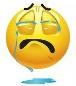 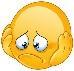 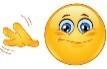 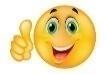 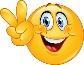 Date: ___________________________________________________    Date: ___________________________________________________    Assessment: _____________________________Teacher’s signature:___________________________Parent’s signature:___________________________